Игра «КЛАД»Инвентарь: игрушки для ныряния.Цель игры: собрать максимальное количество игрушек со дна бассейна.Сюжет: Дети встают в шеренгу у бортика бассейна спиной к учителю. Учитель погружает игрушки на дно бассейна, и по определенному сигналу дети начинают собирать игрушки.В конце игры проводиться подсчет игрушек, собранных детьми.Выигрывает тот ребенок, который больше всех соберет игрушек.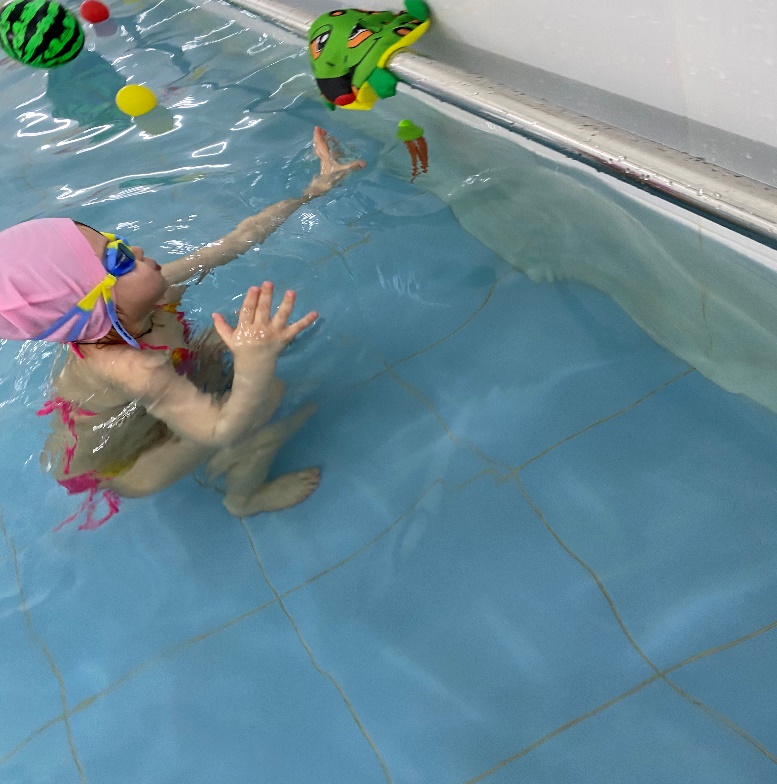 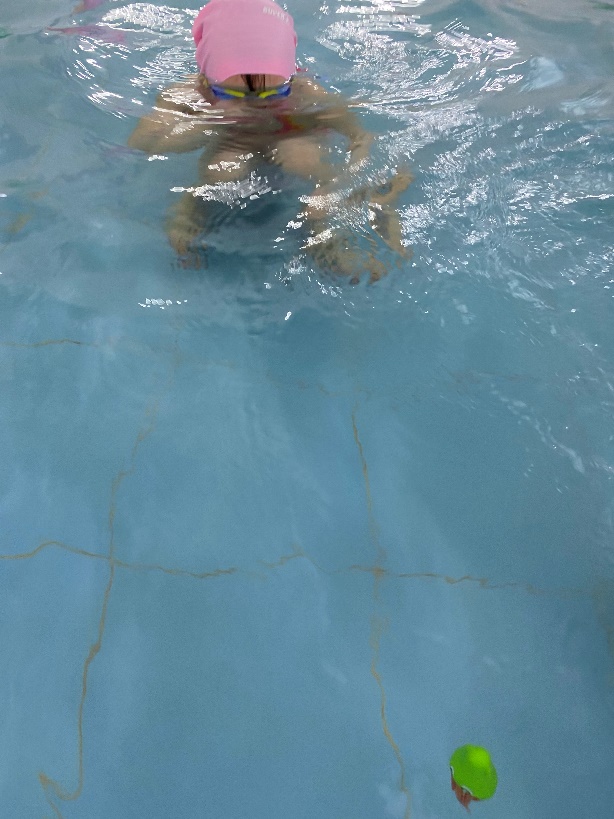 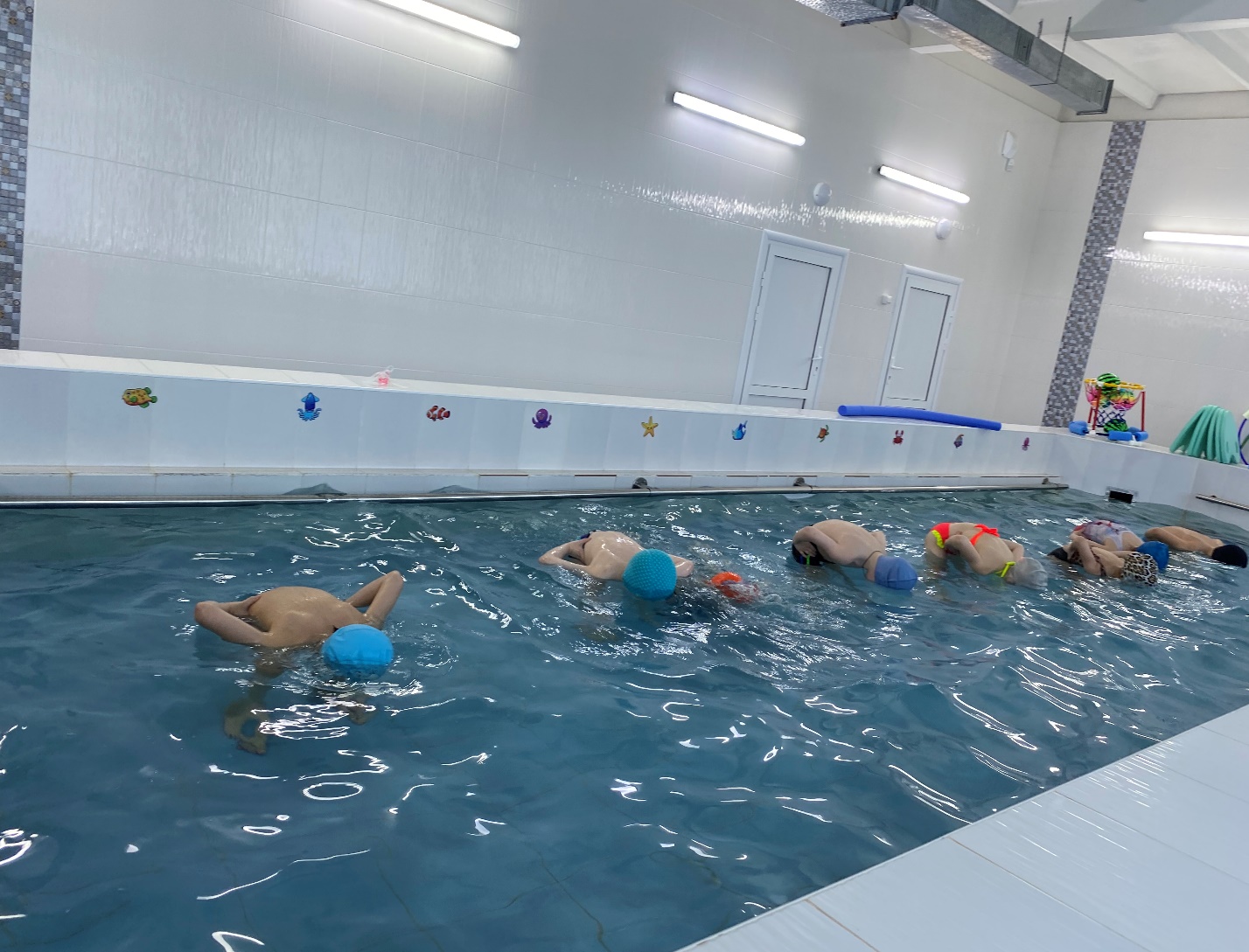 